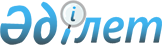 О признании утратившим силу решения акима города Шымкент от 9 апреля 2020 года № 2 "Об объявлении чрезвычайной ситуации местного масштаба природного характера"Решение акима города Шымкент от 15 августа 2022 года № 1. Зарегистрировано в Министерстве юстиции Республики Казахстан 23 августа 2022 года № 29206
      В соответствии со статьей 27 Закона Республики Казахстан "О правовых актах", РЕШИЛ:
      1. Признать утратившим силу решение акима города Шымкент от 9 апреля 2020 года № 2 "Об объявлении чрезвычайной ситуации местного масштаба природного характера" (зарегистрировано в Реестре государственной регистрации нормативных правовых актов за № 98).
      2. Настоящее решение вводится в действие по истечении десяти календарных дней после дня его первого официального опубликования.
					© 2012. РГП на ПХВ «Институт законодательства и правовой информации Республики Казахстан» Министерства юстиции Республики Казахстан
				
      Аким города Шымкент

М. Айтенов
